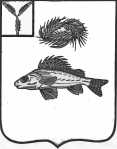 ГЛАВА  МУНИЦИПАЛЬНОГО ОБРАЗОВАНИЯ ГОРОД ЕРШОВ
ЕРШОВСКОГО МУНИЦИПАЛЬНОГО РАЙОНА САРАТОВСКОЙ ОБЛАСТИПОСТАНОВЛЕНИЕот  23  декабря 2020 года № 8 О назначении публичных слушаний  по проекту внесения изменений в Правила землепользования          и       застройки муниципального   образования    городЕршов  Саратовской  области В соответствии со статьей 33 Градостроительного кодекса Российской Федерации, Уставом муниципального образования город Ершов Ершовского муниципального района Саратовской области, Положением о публичных слушаниях, проводимых на территории муниципального образования город Ершов, утвержденным решением Совета муниципального образования город Ершов Ершовского муниципального района Саратовской области от 25 июля 2016 года N 39-244, ПОСТАНОВЛЯЮ:       1. Назначить и провести публичные слушания по проекту внесения изменений в  Правила землепользования и застройки муниципального образования город Ершов согласно приложению.      2. Назначить организатором публичных слушаний комиссию в составе:      председателя комиссии – Усенина Дмитрия Павловича; первого заместителя     главы администрации Ершовского муниципального района;      заместителя председателя комиссии - Целик Вадима Викторовича, начальника отдела строительства, архитектуры, и благоустройства, главного архитектора администрации Ершовского муниципального района;      секретаря комиссии – Смирновой Татьяны Васильевны, заместителя начальника отдела строительства, архитектуры, и благоустройства администрации Ершовского муниципального района;      членов комиссии – Голиковой Людмилы Михайловны, заместитель председателя Совета МО город Ершов и Головатовой Ольги Викторовны, начальника отдела правового обеспечения администрации Ершовского муниципального района.       3. Граждане, проживающие на территории муниципального образования город Ершов, правообладатели земельных участков и объектов капитального строительства, расположенных на указанной территории, и лица, законные интересы которых могут быть нарушены в связи с реализацией указанного проекта, вправе участвовать в публичных слушаниях в целях обсуждения проекта внесения изменений в Правила землепользования и застройки муниципального образования город Ершов посредством:- подачи организатору публичных слушаний замечаний и предложений в устной и (или) письменной форме в день проведения публичных слушаний;- непосредственного участия в публичных слушаниях.      4. Организатору публичных слушаний в целях разъяснения положений проекта внесения изменений в Правила землепользования и застройки муниципального образования город Ершов организовать демонстрацию материалов и чертежи проекта в рабочие дни с 9.00 до 17.00 со дня вступления в силу настоящего постановления до 10 февраля 2021 года по адресу: г. Ершов, ул. Интернациональная, д. 7, кабинет №10 (отдел строительства, архитектуры и благоустройства администрации  Ершовского муниципального района) и выступления разработчика проекта в средствах массовой информации.      5. Замечания и предложения в письменной форме граждане вправе представить организатору публичных слушаний в срок со дня опубликования настоящего постановления   до 10 февраля 2021 года по рабочим дням с 9.00 до 17.00 по адресу: г. Ершов, ул. Интернациональная, д. 7, кабинет №10 (отдел строительства, архитектуры и благоустройства администрации  Ершовского муниципального района. тел.: 5-13-55)        Замечания и предложения в письменной и (или) устной форме граждане вправе представить председательствующему в день проведения публичных слушаний до окончания публичных слушаний по месту их проведения.Все замечания и предложения, представленные в установленный срок, подлежат внесению в протокол публичных слушаний.       Замечания и предложения, представленные не менее чем за 5 дней до дня проведения публичных слушаний, обобщаются организатором публичных слушаний и доводятся до сведения участников публичных слушаний в день их проведения.        При проведении публичных слушаний все участники публичных слушаний вправе высказать свое мнение о проекте внесения изменений в Правила землепользования и застройки муниципального образования город Ершов, замечания и предложения по указанному проекту, задать вопросы разработчику проекта и экспертам.       6. Провести публичные слушания от 15 февраля 2021  года в 10.00 часов в здании Районного дома культуры культуры "РДК" (г.Ершов, улица Краснопартизанская, дом 8).      7. Все представленные участниками публичных слушаний замечания и предложения по проекту внесения изменений в Правила землепользования и застройки муниципального образования город Ершов отражаются в заключении о результатах публичных слушаний, составляемом организатором публичных слушаний.      8. Настоящее постановление подлежит официальному опубликованию и размещению на официальном сайте Администрации Ершовского муниципального района по адресу:http://adminemr.ru/.      9. Контроль по исполнению настоящего постановления возложить на главу администрации Ершовского муниципального района С.А. Зубрицкую.                                                                                                             А.А.Тихов                                                                                  ПроектСОВЕТ  МУНИЦИПАЛЬНОГО ОБРАЗОВАНИЯ ГОРОД ЕРШОВ
ЕРШОВСКОГО МУНИЦИПАЛЬНОГО РАЙОНА САРАТОВСКОЙ ОБЛАСТИ(четвертого созыва)РЕШЕНИЕот       2020 года    №О    внесении    изменений в Правила землепользования      и       застройкимуниципального образования  город Ершов Ершовского муниципального района  Саратовской области»        В соответствии со статьей 33 Градостроительного кодекса Российской Федерации, Уставом муниципального образования город Ершов Ершовского муниципального района Саратовской области, Положением о публичных слушаниях, проводимых на территории муниципального образования город Ершов, утвержденным решением Совета муниципального образования город Ершов Ершовского муниципального района Саратовской области от 25 июля 2016 года N 39-244, РЕШИЛ:       1.Внести в приложение к Решению Совета муниципального образования город Ершов Ершовского муниципального района Саратовской области от 29 мая 2017 года №53-304 следующие изменения:      1.1.Внести в Карту градостроительного зонирования пос. Учебный Ершовского муниципального района, входящую в состав правил землепользования и застройки муниципального образования город Ершов Ершовского муниципального района Саратовкой области, следующие изменения:    -  изменить градостроительное зонирование земельного участка с кадастровым номером 64:13230101:59, расположенного по адресу: Саратовская область, Ершовский район, поселок Учебный, в районе ул. Придорожная, 6, площадью 11809,61 кв.м., 64:13:230106:33 расположенного по адресу: Саратовская область, Ершовский район, поселок Учебный, в районе Придорожная, №13  площадью 17329 кв.м с территориальной зоны П1 - «Производственная зона» на территориальную зону СХ2 - «зона, занятая объектами сельскохозяйственного назначения». Карту градостроительного зонирования с нанесением зон с особыми условиями использования территории  пос. Учебный» изложить в новой редакции согласно приложению 1;     -  изменить градостроительное зонирование земельных участков, расположенных по адресу: Саратовская область, Ершовский район, территория муниципального образования город Ершов, входящих в кадастровые квартала: 64:13:001601, 64:13:002101, 64:13:001504, 64:13:001503 с территориальной зоны СХ2 – «зона, занятая объектами сельскохозяйственного назначения» на территориальную зону СХ1 – «Зона сельскохозяйственных угодий»;     -  нанести на карту градостроительного зонирования с нанесением зон с особыми условиями использования территории муниципального образования г. Ершов территориальную зону Р – «Зона рекреационного назначения», площадью 215141,0 кв.м. попадающая в кадастровые квартала: 64:13:003101, 64:13:003201, 64:13:003401. Карту градостроительного зонирования с нанесением зон с особыми условиями использования территории муниципального образования город Ершов изложить в новой редакции согласно приложению 2.      2. Настоящее решение вступает в силу со дня его опубликования  и подлежит размещению на официальном сайте муниципального образования город Ершов в сети Интернет, размещенном на официальном сайте администрации Ершовского муниципального района.Глава муниципального образования                                                 А.А. Тихов